ЧЕРКАСЬКА ОБЛАСНА РАДАГОЛОВАР О З П О Р Я Д Ж Е Н Н Я13.07.2023                                                                                         № 165-рПро внесення зміндо розпорядження головиобласної ради від 16.12.2019 № 542-рВідповідно до статті 55 Закону України «Про місцеве самоврядування
в Україні», враховуючи кадрові зміни у виконавчому апараті обласної ради:внести до розпорядження голови обласної ради від 16.12.2019 № 542-р «Про застосування до директора комунального закладу «Черкаська обласна філармонія Черкаської обласної ради» ФЕДОРЯКИ Ю. Г. зовнішнього контролю» зміни, виклавши пункт 2 цього розпорядження у такій редакції:«2. Визначити КОЛЕСНИКОВА Олександра Євгенійовича, головного спеціаліста з питань запобігання та виявлення корупції управління юридичного забезпечення та роботи з персоналом виконавчого апарату обласної ради, уповноваженим на проведення зовнішнього контролю.» Голова		А. ПІДГОРНИЙ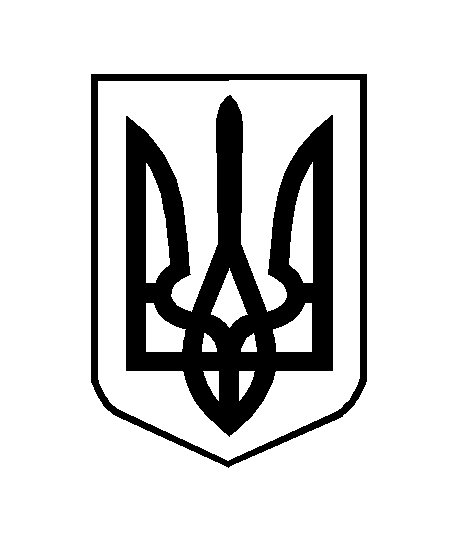 